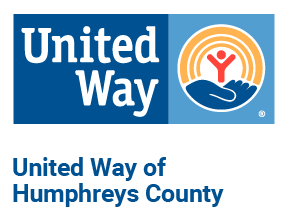 United Way of Humphreys CountyAnti-Racism and Ethnic Discrimination StatementWe unequivocally denounce racism/ethnic discrimination, as it undermines the well being and vitality of our communities.Our United Way network strives to engage culturally diverse community members.We work with our partner agencies and donors to promote environments to ensure everyone has the resources, support and opportunities they need to thrive.We commit to using our assets to create more equitable communities.LIVE UNITED